  Ali teli al.            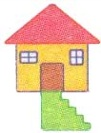 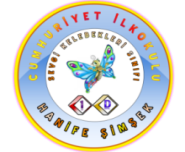   Tel ile atla. Atla Ali atla.  Ali tel ile atlat.  Talat’a tel atlat.  Ali et ile lale al.  Ali alet ile atlet al.  Ata     itti.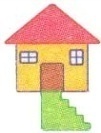 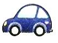   Ali ile Ata      itti.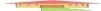 